                                                23 -заседание  27 -созыва                                            КАРАР                                                                           РЕШЕНИЕ       О результатах выполнения плана Основных мероприятий сельского поселения Мутабашевский сельсовет муниципального района Аскинский район  по объявленному в Республике Башкортостан  2017-го  года – Годом экологии и особо охраняемых природных территорий     Заслушав информацию  главы Администрации сельского поселения Мутабашевский сельсовет муниципального района Аскинский район о  результатах  выполнения  плана Основных мероприятий сельского поселения Мутабашевский сельсовет муниципального района Аскинский район по Году экологии и особо охраняемых природных  территорий в Республике Башкортостан, Совет сельского поселения Мутабашевский сельсовет муниципального района Аскинский район Республики Башкортостан  р е ш и л:      1.Информацию принять к сведению.      2. Считать план Основных мероприятий сельского поселения Мутабашевский сельсовет муниципального района Аскинский район  по объявленному в Республике Башкортостан  2017-го  года – Годом экологии и особо охраняемых природных территорий исполненным.     3.   Продолжить работу по данному направлению, обратив особое внимание  на организацию работ по сбору и вывозу твердо-бытовых отходов в населенных пунктах, по повышению экологического просвещения населения, в том числе и подрастающего поколения.    4 .Обнародовать путем размещения в сети общего доступа «Интернет» на официальном сайте сельского поселения Мутабашевский сельсовет  муниципального района Аскинский район Республики Башкортостан: www.mutabash04sp.ru   и на информационном стенде в здании Администрации сельского поселения Мутабашевский сельсовет муниципального района Аскинский район по адресу: Республика Башкортостан, Аскинский район, с.Старый Мутабаш,ул.Центральная,д.29 Глава сельского поселения  Мутабашевский сельсовет :                                     А.Г.Файзуллинс.Старый Мутабаш1 февраля 2018 г№  142                                                                                                                                                                        БАШҠОРТОСТАН РЕСПУБЛИКАҺЫАСҠЫН  РАЙОНЫ МУНИЦИПАЛЬ РАЙОНЫНЫҢ МОТАБАШ АУЫЛ  СОВЕТЫ  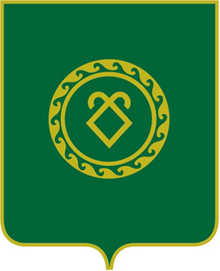 СОВЕТ СЕЛЬСКОГО ПОСЕЛЕНИЯМУТАБАШЕВСКИЙ СЕЛЬСОВЕТМУНИЦИПАЛЬНОГО РАЙОНААСКИНСКИЙ РАЙОНРЕСПУБЛИКИ  БАШКОРТОСТАН